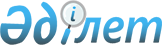 О некоторых вопросах передачи государственного имущества из республиканской собственности в коммунальную собственностьПостановление Правительства Республики Казахстан от 17 мая 2018 года № 274
      В соответствии с постановлением Правительства Республики Казахстан от 1 июня 2011 года № 616 "Об утверждении Правил передачи государственного имущества, закрепленного за государственными юридическими лицами, из одного вида государственной собственности в другой" Правительство Республики Казахстан ПОСТАНОВЛЯЕТ:
      1. Принять предложение акима Северо-Казахстанской области о передаче из республиканской собственности в коммунальную собственность Северо-Казахстанской области объектов согласно приложению к настоящему постановлению.
      2. Комитету государственного имущества и приватизации Министерства финансов Республики Казахстан совместно с акиматом Северо-Казахстанской области в установленном законодательством порядке принять необходимые меры, вытекающие из настоящего постановления. 
      3. Настоящее постановление вводится в действие со дня его подписания. Перечень объектов недвижимости республиканского государственного учреждения "Комитет гражданской авиации Министерства по инвестициям и развитию Республики Казахстан", расположенных на земельном участке общей площадью 15,7084 гектар, кадастровый номер 15:220:024:148, по адресу: Северо-Казахстанская область, Кызылжарский район, Прибрежный сельский округ, которые передаются в коммунальную собственность Северо-Казахстанской области
					© 2012. РГП на ПХВ «Институт законодательства и правовой информации Республики Казахстан» Министерства юстиции Республики Казахстан
				
      Премьер-Министр
Республики Казахстан

Б. Сагинтаев
Приложение
к постановлению Правительства
Республики Казахстан
от 17 мая 2018 года № 274
№ п/п
Наименование
Год постройки (ввода в эксплуатацию, выпуска)
Единица измерения
Площадь (количество)
1
2
3
4
5
1
Искусственная взлетно-посадочная полоса с дренажной системой и грунтовым сопряжением
2016
кв. м
182 887
2
Рулежная дорожка А 
2016
кв. м
14 053
3
Перрон для самолетов
2016
кв. м
83 905
4
Светосигнальное оборудование
2016
комплект
1
5
Трансформаторная подстанция светосигнального оборудования с оборудованием
2016
кв. м
107
6
Внеплощадочные сети электроснабжения
2016
комплект
1
7
Сети связи
2016
комплект
1
8
Очистные сооружения поверхности стока
2016
комплект
1